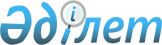 О внесении изменений в постановления Правительства Республики Казахстан от 13 декабря 1996 г. N 1533 и от 7 января 1997 г. N 14
					
			Утративший силу
			
			
		
					Постановление Правительства Республики Казахстан от 19 июня 1997 г. N 991. Утратило силу - постановлением Правительства РК от 9 февраля 2005 г. N 124 (P050124)



      Правительство Республики Казахстан постановляет:


     Внести в некоторые решения Правительства Республики Казахстан следующие изменения:


     1. В постановлении Правительства Республики Казахстан от 13 декабря 1996 г. N 1533  
 P961533_ 
  "О развернутом Плане мероприятий Правительства Республики Казахстан по углублению реформ на 1997 год":


     в приложении к указанному постановлению в разделе VII "Законодательное обеспечение реформ", порядковый номер 111, исключить строки: 


"О минимальном потребительском  проект Закона, апрель  Минтрудсоц-


бюджете и минимальной           постановление  1997 г. защиты,


зарплате (новая редакция)       Правительства          Минфин,


                                                       Минэкономики,


                                                       Минюст".


 



      2. В постановлении Правительства Республики Казахстан от 7 января 1997 г. N 14 
 P970014_ 
 "О Плане законопроектных работ Правительства Республики Казахстан на 1997 год": 



      В Плане законопроектных работ Правительства Республики Казахстан на 1997 год, утвержденном указанным постановлением, строки, порядковый номер 37, исключить. 


     Премьер-Министр



   Республики Казахстан

					© 2012. РГП на ПХВ «Институт законодательства и правовой информации Республики Казахстан» Министерства юстиции Республики Казахстан
				